Michigan Gaming Control BoardLocation: Cadillac Place, 3062 W. Grand Blvd., L-700 – DetroitTime: 10:00 a.m. For Immediate Release:Michigan internet casino gaming and sports betting operators report a combined $1.98 billion total gross receipts for 2022Detroit, January 23, 2023 – Michigan commercial and tribal internet casino gaming and internet sports betting operators reported a combined $1.98 billion total gross receipts in 2022. Gross receipts rose 41% compared with $1.4 billion in receipts reported in 2021. Internet casino gaming generated $1.58 billion in gross receipts, and internet sports betting produced $399.58 million in gross receipts.Combined 2022 adjusted internet gaming and internet sports betting adjusted gross receipts were $1.65 billion, which was 47.8% higher than the $1.1 billion in adjusted gross receipts recorded in 2021. The 2022 results included $1.43 billion from adjusted gross internet gaming receipts and $219.58 million from adjusted gross sports betting receipts. Adjusted gross receipts include deductions for the monetary value of free play incentives provided to and waged by bettors.Total handle for the year was $4.6 billion compared with $3.7 billion recorded in 2021.The tribal and commercial operators made $302.98 million in taxes and payments to the State of Michigan during 2022 including:Internet gaming state taxes and payments: $289.24 millionInternet sports betting taxes and payments: $13.74 millionThe three Detroit commercial operators reported paying the City of Detroit $84.57 million in wagering taxes and municipal services fees during the year including:Internet gaming taxes and fees: $77.83 millionInternet sports betting taxes and fees: $6.74 millionTribal operators reported making $32.83 million in payments to tribal governing bodies.December resultsDuring December, commercial and tribal operators reported $201.6 million in combined total gross internet gaming and internet sports betting receipts, which was an 8.2% increase from November results of $186.27 million.Commercial and tribal operators in December reported combined $168.23 million total adjusted gross internet gaming receipts and adjusted gross sports betting receipts. In December 2021, the combined total adjusted gross receipts were $120.6 million for a nearly 40% year-over-year increase.During December, internet gaming gross receipts set a Michigan record of $152.8 million, exceeding by 5% the previous monthly record of $145.43 million reported in November.Internet gaming adjusted gross receipts in December were $137.47 million compared with $130.9 million reported in November. Monthly internet gaming adjusted gross receipts jumped 25.3% from the $109.7 million in internet gaming adjusted gross receipts recorded in December 2021.Commercial and tribal operators reported combined total $30.76 million in internet sports betting adjusted gross receipts for a 19.9% increase from $25.66 million reported in November.  Compared with December 2021 results of $10.9 million, internet sports betting adjusted gross receipts rose by $19.8 million or 182%.Total handle at $478.7 million declined a fractional 0.3% from the $480 million total handle reported in November.December Taxes and PaymentsThe operators delivered $30.4 million in taxes and payments to the State of Michigan in December including:Internet gaming taxes and payments: $28.5 millionInternet sports betting taxes and payments: $1.9 millionFor internet sports betting, commercial operators pay 70% of the 8.4% tax to the state and 30% to the City of Detroit. Tribal operators make an 8.4% payment to the state on adjusted gross sports betting receipts.The three Detroit casinos reported City of Detroit wagering taxes and municipal services fee payments of $8.4 million in December including:Internet gaming taxes and fees: $7.6 millionInternet sports betting taxes and fees: $807,717Tribal operators reported paying $3.3 million to governing bodies in December.An online gaming and sports betting revenue distribution table is available on the agency’s website.During November, a total of 14 operators offered internet gaming as one tribal operator ceased offering internet gaming during 2022. A total of 15 commercial and tribal operators offered internet sports betting. Details for each operator’s internet gaming and internet sports betting results are available on the MGCB website.State School Aid FundThe remaining fund balances of the internet gaming and internet sports betting funds are transferred to the state's School Aid Fund at fiscal yearend. The state’s fiscal year runs from Oct. 1 to Sept. 30 of each year. The total transfer for fiscal year 2022 from each fund was: Internet Gaming Fund: $251,786,296Internet Sports Betting Fund: $8,071,687Gambling in any form is for entertainment purposes only. If someone has a gambling problem, please call the state’s 24-hour, toll-free helpline at 1-800-270-7117 or the MGCB’s responsible gaming section at 1-888-223-3044. You also may visit the MGCB website at www.michigan.gov/mgcb for information on self-exclusion programs including the Disassociated Persons List and the Internet Gaming and Sports Betting Responsible Gaming Database."The Michigan Gaming Control Board shall ensure the conduct of fair and honest gaming to protect the interests of the citizens of the State of Michigan."####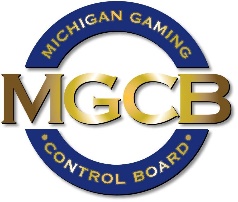 PRESS RELEASEFOR IMMEDIATE RELEASE: 
January 23, 2023Contact:
MGCB-media@michigan.govwww.michigan.gov/mgcb